INTÉZKEDÉSI TERV A 2021/2022. TANÉVBEN  A HUNYADI JÁNOS EVANGÉLIKUS ÓVODA ÉS ÁLTALÁNOS ISKOLÁBAN  JÁRVÁNYÜGYI KÉSZENLÉT IDEJÉN ALKALMAZANDÓ ELJÁRÁSRENDRŐL Jelen intézkedési terv újabb módosításig vagy visszavonásig marad érvényben, a módosítására a járványügyi helyzet alakulásától függően, a tapasztalatok figyelembe vételével kerül sor.  A protokoll bevezetéséről az intézményvezető köteles gondoskodni, a fenntartó feladata a megvalósítást ellenőrizni. TAKARÍTÁS, FERTŐTLENÍTÉS A Hunyadi János Evangélikus Óvoda és Általános Iskolában (továbbiakban intézmény) alapos, mindenre kiterjedő fertőtlenítő takarítást kell elvégezni. Az intézmény vezetője ellenőrzi a takarítások végrehajtását. A fertőtlenítő nagytakarítás elvégzése során figyelembe kell venni a Nemzeti Népegészségügyi Központ (a továbbiakban: NNK) ajánlását. A fertőtlenítő nagytakarítás és a rendszeres fertőtlenítő takarítás elvégzéséhez szükséges tisztító- és fertőtlenítő szerek biztosítása a fenntartó feladata. Az Operatív Törzs a tanévkezdéshez szükséges mennyiséget rendelkezésre bocsátja. AZ INTÉZMÉNY LÁTOGATÁSA, RENDEZVÉNYEK, KIRÁNDULÁSOK Az intézményt kizárólag egészséges, tüneteket nem mutató gyermek, tanuló látogathatja. Az oktatásban és nevelésben, illetve az intézmények működtetésében csak egészséges és tünetmentes dolgozó vehet részt. Amennyiben a szülők gyermeküknél tüneteket észlelnek, az NNK aktuális eljárásrendje alapján gondoskodjanak orvosi vizsgálatról. A szülő köteles az iskolát értesíteni, ha a gyermeknél koronavírus-gyanú vagy igazolt fertőzés van. Az a gyermek, tanuló vagy pedagógus, aki bármilyen betegség miatt otthon maradt, a háziorvos, kezelőorvos igazolásával vagy kórházi zárójelentéssel mehet újra az intézménybe. Hatósági házi karantén esetén a járványügyi hatóság által kiadott, a járványügyi megfigyelést feloldó határozatot szükséges bemutatni. 2.5 Az iskolában a régi csengetési rendet állítjuk vissza. 2.6 A tantermi oktatás során az osztályok keveredését – amennyiben ez lehetséges – el kell kerülni. A szaktantermek, nyelvi bontótermek kivételével az osztályok a tanítási nap során használják ugyanazt a tantermet. Amennyiben ez nem megoldható, az osztályok váltása között a tantermekben felületfertőtlenítést (padok, tanári asztal, kilincs) kell végezni. A fertőtlenítőszerek elérhetőek a tanári szoba előtti polcon, a testnevelő tanáriban, az orvosi szobában, a portán és a konyhán. 2.10 Az első félévben esedékes, nagy létszámú tanuló vagy pedagógus egyidejű jelenlétével járó (pl.: tanévnyitó istentisztelet és ünnepély, kulturális program) rendezvényeken tekintettel kell lenni az alábbiakra: az Operatív Törzs által meghatározott létszámkorlát szigorú betartása az 	érvényes 	egészségvédelmi 	intézkedések 	szabályok 	betartása (kézfertőtlenítés, szellőztetés), 2.11 Az osztálykirándulásokkal és tanulmányi kirándulásokkal kapcsolatban azok belföldi megvalósítása lehetséges. Az iskola vezetésének ajánlása, hogy az osztálykirándulásokra 2022 májusban vagy júniusban kerüljön sor, az aktuális járványügyi szabályoknak megfelelően. A partnerkapcsolati látogatásokat lehetőség szerint a tanév második félévére tervezzük az aktuális járványügyi előírásoknak megfelelően. EGÉSZSÉGÜGYI SZEMPONTBÓL BIZTONSÁGOS KÖRNYEZET KIALAKÍTÁSA Az intézménybe - a csoportosulások megelőzése érdekében - a tanulók három belépési ponton keresztül érkezhetnek („betonudvar” - 1. osztályosok, főbejárat - 2-34. osztályosok, hátsó bejárat - 5-8. osztályosok.) Az intézmény bejáratainál vírusölő hatású kézfertőtlenítőt biztosítunk, annak használatára fel kell hívni a figyelmet. Az intézménybe érkezéskor, étkezések előtt és után minden belépő alaposan mosson kezet vagy fertőtlenítse a kezét (a gyerekek, tanulók esetében inkább javasolt a szappanos kézmosás).   A szociális helységekben biztosítani kell a virucid (vírusölő) hatású szappanos kézmosási lehetőséget. Kéztörlésre elektromos kézszárítók, papírtörlők biztosítása szükséges; textil törülköző használata kifejezetten kerülendő.  Kiemelt figyelmet kell fordítani az alapvető higiénés szabályok betartása. Az egyes tevékenységeket megelőzően és azokat követően szappanos kézmosással vagy alkoholos kézfertőtlenítéssel kell biztosítani a személyes tisztaságot.  A személyi higiéné alapvető szabályairól a gyermekek, tanulók, az adott korosztálynak megfelelő szintű részletes tájékoztatást kapnak. A gyermekek sajátítsák el a köhögési etikettet: papír zsebkendő használata köhögéskor, tüsszentéskor, zsebkendő szemetes kukába dobása és alapos kézmosás, esetleg kézfertőtlenítés. A köhögéssel, tüsszentéssel a különböző felületekre került vírus inaktiválása érdekében fokozottan ügyelni kell az intézmény tisztaságára, a napi többszöri fertőtlenítő takarítás (termekben, a folyosókon és a szociális helységekben) elvégzésére. A fertőtlenítő takarítás során kiemelt figyelmet kell fordítani arra, hogy a kézzel gyakran érintett felületek (ilyenek a padok, asztalok, székek, az ajtó-, ablakkilincsek, korlátok, villany- és egyéb kapcsolók, informatikai eszközök (billentyűzet, monitor, egér, egérpad, stb.), mosdók csaptelepei, WC lehúzók, stb.) valamint a padló és a mosható falfelületek vírusölő hatású szerrel fertőtlenítésére kerüljenek. A takarítást, fertőtlenítést úgy kell megszervezni, hogy az a gyermekek, tanulók egészségét ne veszélyeztesse. A takarítást végző dolgozók részére a felhasznált szernek megfelelő védőeszköz biztosítása és azok viselése szükséges. 3.9 Zárt térben a kórokozók koncentrációjának csökkentése érdekében kiemelt figyelmet kell fordítani a folyamatos vagy rendszeres, fokozott intenzitású természetes szellőztetésre, mely vonatkozik minden zárt térre, így a folyosókra, valamint a szociális helyiségekre is. A helyiségek ablakát időjárás és környező forgalom függvényében lehetőség szerint nyitva kell tartani. Mesterséges szellőztetés esetén amennyiben nyithatóak az ablakok, javasolt a minél gyakoribb, nyitott ablakokon keresztüli természetes szellőztetés egyidejű alkalmazása. Amennyiben az ablakok nem nyithatóak, úgy egyéb úton kell biztosítani a folyamatos friss levegőellátást, és kerülni kell a használt levegő visszakeverését a rendszerbe. Az iskolában használt játékok, sporteszközök, játszótéri eszközök felületét rendszeresen fertőtleníteni kell. ÉTKEZTETÉSRE VONATKOZÓ SZABÁLYOK Fokozottan kell ügyelni az étkezés helyszínének tisztaságára, a rendszeres fertőtlenítésére. A felületek tisztításakor ügyelni kell a környezet vírusmentességének a megőrzésére, a munkafolyamatok megfelelő szétválasztásával, valamint gyakoribb fertőtlenítéssel.  Étkezés előtt és után kiemelt figyelmet kell fordítani a gyermekek alapos szappanos kézmosására vagy kézfertőtlenítésére. 4.4 Az étteremben az asztalokon elhelyezett, közös használatú eszközök tisztántartására, fertőtlenítésére fokozottan kell figyelni, átmenetileg célszerűbb kis, egyéni igények biztosításával kiváltani használatukat. Ha ez nem megoldható, az eszközöket megfelelő számban kell kihelyezni, azok más asztalhoz átadásának elkerülése érdekében. 4.6 Rendkívül fontos a gyermekek által használt edények, evőeszközök, poharak, tálcák megfelelő hatásfokú fertőtlenítő mosogatása, a tiszta evőeszközök, poharak, tányérok, tálcák cseppfertőzéstől védett tárolása, az önkiszolgáló rendszerben történő tálalásnál az evőeszközök, tányérok, poharak gyermekek általi tapogatásának elkerülése, pl.: evőeszközök szalvéták egyéni csomagolásával. A kenyérkosarak tisztítása, a bennük elhelyezett kendők cseréje minden használatot követően indokolt. A textíliák gépi úton történő fertőtlenítő mosása ajánlott. 4.7 Az étkeztetést végző személyzet számára vírusölő hatású, alkoholos kézfertőtlenítő szert kell biztosítani, és annak rendszeres használatára fokozott hangsúlyt kell fektetni.  ISKOLA EGÉSZSÉGÜGYI ELLÁTÁS SZABÁLYAI Az iskolai szűrővizsgálatok és az iskola-egészségügyi ellátás során az egyéb egészségügyi ellátásra vonatkozó szabályokat szükséges betartani. Ennek megfelelően, amennyiben az egészségügyi ellátás korlátozásának elrendelésére nem kerül sor, a szűrővizsgálatokat, és egyéb feladatokat maradéktalanul el kell végezni. A járványügyi készültség időszakában az iskola-egészségügyi ellátás védőnői vonatkozásban az iskola-egészségügyi ellátásról szóló 26/1997. (IX.3.) NM rendelet 3. sz. melléklete, az egyeztetett munkaterv, az oktatási intézményekre vonatkozó, valamint a járványügyi helyzetnek megfelelő eljárásrend alapján történik, mely feltételezi a pedagógus, a védőnő, az iskolaorvos és a tanuló folyamatos együttműködését. A személyes találkozást igénylő teendők esetében – védőnői szűrővizsgálatok, tisztasági vizsgálatok, védőoltások, védőnői fogadóóra – a feladatok elvégzése a fenti járványügyi óvintézkedések (személyi higiéné, a használt eszközök fertőtlenítése, szellőztetés, zsúfoltság kerülése ) figyelembe vételével történik. Az egészségügyi ellátás során be kell tartani az infekciókontroll szabályokat (a koronavírustól függetlenül is), különös tekintettel az új koronavírus járvánnyal kapcsolatban az NNK által kiadott, a járványügyi és infekciókontroll szabályokat tartalmazó Eljárásrendben részletezett utasításokat. A szűrővizsgálatok helyszínén (iskolaorvosi rendelő/védőnői szoba/szűrővizsgálati helyiség, védőnői tanácsadó) biztosítani kell a szappanos kézmosás és a kézfertőtlenítés lehetőségét, gondoskodni kell a fertőtlenítőszeres takarításról és a gyakori szellőztetésről. 7.5 Amennyiben az egészségügyi ellátás során a gyermeknél fertőzés tünetei észlelhetők, jelen tájékoztató „Teendők beteg személy esetén” pontja szerinti intézkedések megtétele szükséges, mely egyidejűleg kiegészítendő a vizsgálatok felfüggesztésével, a helyiség és az eszközök fertőtlenítésével, és alapos szellőztetéssel. TANULÓI HIÁNYZÁSOK KEZELÉSE Az iskolai hiányzások kapcsán (8. fejezet) felhívom szíves figyelmét, hogy a nevelésioktatási intézmények működéséről és a köznevelési intézmények névhasználatáról szóló 20/2012. (VIII. 31.) EMMI rendelet 51. (2) bekezdés c) pontja értelmében az intézményvezetónek alapos indok esetén kell a tanulói távolmaradást igazoltnak tekinteni. Ilyen indoknak tekinthető a járványhelyzetból fakadó alapos ok is, ugyanakkor — ahogy az alapvető jogok biztosa is megállapította (AJB-2289/2021) a tanulói hiányzásnak a járványhelyzetre tekintettel, általánosan, előre meg nem határozott időtartamra történő szülői igazolása nem tekintendó automatikusan alapos indoknak, minden ilyen szülöi/gondviselói kérelmet a döntésre jogosult intézményvezetónek a kérelmező körülményei és a járvány alakulásának mggvényében aktuálisan kell mérlegelnie és időszakonként felül kell vizsgálnia.A döntés során elsődlegesen azt kell mérlegelni, hogy  az intézményben vannak-e igazoltan fertőzöttek, fennáll-e a tanuló megfertöződésének reális veszélye;  a tanulónak az iskolában való jelenléte, illetve az oda- és hazajutása során mennyire biztosított a fertőzés megelőzése;  az esetleges megfertózódésnek milyen hatása lehet a tanulóra és a vele egy háztartásban élő személyekre;  a tanulóra és családjára nézve az érintett gyennek otthonmaradása vagy az iskolába járása nyújt-e nagyobb biztonságot a fertőzéssel szemben;  a tanuló életkorára figyelemmel biztosítható-e felügyelete az iskolából való távolmaradás alatt.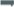 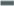 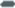 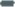 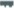 TEENDŐK BETEG SZEMÉLY ESETÉN Amennyiben egy gyermeknél, pedagógusnál, vagy egyéb dolgozónál fertőzés tünetei észlelhetők, haladéktalanul el kell őt különíteni, egyúttal értesíteni kell az intézmény vezetését; az iskolaegészségügyi vagy a foglalkozás-egészségügyi orvost, aki az érvényes eljárásrend szerint dönt a további teendőkről. Gyermek esetén a szülő/gondviselő értesítéséről is gondoskodni kell, akinek a figyelmét fel kell hívni arra, hogy feltétlenül keressék meg telefonon a gyermek háziorvosát/házi gyermekorvosát. Azt követően az orvos utasításainak alapján járjanak el. A beteg gyermek felügyeletét ellátó személynek kesztyű és maszk használata kötelező. Amennyiben felmerül a COVID-19 fertőzés gyanúja, fontos, hogy megfelelő felkészültséggel rendelkező egészségügyi dolgozó kerüljön értesítésre. A háziorvos, házi gyermekorvos, illetve a kezelőorvos jogosult a COVID-19 fertőzés gyanújára vonatkozóan nyilatkozni. Amennyiben fennáll a gyanú, nekik kötelességük az NNK által kiadott aktuális eljárásrendnek megfelelően ellátni a beteggel kapcsolatos teendőket. A gyermek az iskolába – hasonlóan más megbetegedésekhez – kizárólag orvosi igazolással térhet vissza, melyet az intézmények el kell fogadnia, azt saját hatáskörben nem bírálhatja felül. Amennyiben krónikus betegséggel élő gyermek az új koronavírus okozta járványügyi helyzet miatt speciális eljárást, védelmet igényel, erről a kezelőorvosnak kell döntenie, mely alapján a szükséges intézkedéseket meg kell tenni. INTÉZKEDÉSEK FERTŐZÉSSEL ÉRINTETT INTÉZMÉNY ESETÉBEN Annak érdekében, hogy szükség esetén az intézmény felkészült legyen a munkarend átalakítására, a nevelőtestületnek ki kell dolgoznia a saját protokollját és bevezetésére fel kell készülnie az Oktatási Hivatal honlapján közzétételre kerülő módszertani ajánlás szerint. A járványügyi intézkedések meghatározása (beleértve a karantén elrendelését, feloldását stb.) a területi népegészségügyi hatóság, míg a tanügyi intézkedésekre (így a rendkívüli szünet vagy a tantermen kívüli, digitális munkarend elrendelésére vagy visszavonására) vonatkozó javaslat felterjesztése az Emberi Erőforrások Minisztériuma feladata. Amennyiben az intézményben COVID-19 fertőzés ténye igazolódik, arról a területi népegészségügyi hatóságot, azaz a Megyei Kormányhivatal népegészségügyi feladatkörben eljáró járási hivatalát, valamint a vedekezesakoznevelesben@emmi.gov.hu címen az Emberi Erőforrások Minisztériumát haladéktalanul tájékoztatni kell. Az NNK - a területi népegészségügyi hatóság, azaz a megyei/Fővárosi Kormányhivatal népegészségügyi feladatkörben eljáró járási/kerületi hivatala által elvégzett járványügyi vizsgálat és kontaktkutatás eredménye alapján - az EMMI Köznevelésért Felelős Államtitkárságát tájékoztatja azon köznevelési intézmények, illetve feladat ellátási helyek alapadatairól, amelyekről bebizonyosodik, hogy az intézménnyel jogviszonyban álló tanuló, pedagógus vagy egyéb személy tesztje koronavírus-pozitív. A közneveléssel összefüggő egyes kormányrendeletek módosításáról szóló 417/2020. (VIII. 30.) Korm. rendelet 26. § értelmében a koronavírusvilágjárvány által okozott fertőzés vagy fertőzött személyek megjelenése a nevelési-oktatási intézményben a nemzeti köznevelésről szóló 2011. évi CXC. törvény 30. § (5) bekezdése szerinti megyére kiterjedő veszélyhelyzetnek minősül. Ennek megfelelően koronavírus érintettség esetén az adott intézményben vagy település intézményeiben csak az Oktatási Hivatal rendelhet el rendkívüli szünetet. Az adatok alapján az EMMI és az NNK közösen megvizsgálja, hogy szükségese elrendelni az intézményben más munkarendet. Az intézményben a tantermen kívüli, digitális munkarend bevezetéséről az Operatív Törzs dönt. Az intézmény a jogszabályok alapján arra jogosult szervtől haladéktalanul tájékoztatást kap a döntésről. Az átállást okozó állapot megszűnése után az intézmény jelzést kap arra, hogy térjen vissza a normál munkarend szerinti oktatás folytatására. A további népegészségügyi döntéseket az NNK és az érintett szervezetek hozzák meg és hajtják végre. A tantermen kívüli, digitális munkarendben a nevelés-oktatás, a tanulási folyamat ellenőrzése és támogatása a pedagógusok és a tanulók online vagy más, személyes találkozást nem igénylő kapcsolatában – elsősorban digitális eszközök alkalmazásával – történik. A tanulók a tantermen kívüli, digitális munkarend elrendelését követő naptól az iskolát oktatási célból nem látogathatják. Amennyiben a nevelési-oktatási intézményben átmenetileg elrendelésre kerül a tantermen kívüli, digitális munkarend, a gyermekfelügyeletet az intézmény megszervezi a szülők támogatása érdekében. Amennyiben az intézményben objektív okokból nem szervezhető meg a gyermekfelügyelet, arról a tankerületi központ gondoskodik. A gyermekfelügyelet során a gyermekétkeztetési feladat ellátójának változatlanul biztosítania kell a gyermekétkeztetést. KOMMUNIKÁCIÓ Nyomatékosan kérjük a hiteles forrásból tájékozódást és ennek fontosságára fel kell hívni az iskola közösségéhez tartozók figyelmét. Az oktatással kapcsolatos híreket a www.kormany.hu és a www.oktatas.hu felületein kell követni. - Az új koronavírus vonatkozásában a rendeletben előírtak teljesítéséhez az NNK által kiadott és honlapján közzétett tájékoztatók nyújtanak segítséget. Az intézmény intézkedési terve a 2021. augusztus 25. keltezésű EMBERI ERŐFORRÁSOK MINISZTÉRIUMA VÉDEKEZÉS A KÖZNEVELÉSI INTÉZMÉNYEKBEN tárgyú (VIII/4541/2021/KOAT) dokumentum alapján készült. Sopron, 2021. szeptember 1. 